ที่  นศ ๕๓๑๐๑(สภา)/001                 -สำเนาคู่ฉบับ-                      สำนักงานเทศบาลตำบลฉวาง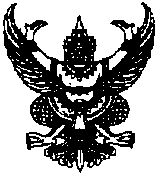                                                                                           ถนนภักดีราษฎร์   นศ ๘๐๑๕๐                                                            21    พฤษภาคม   ๒๕62เรื่อง   นัดประชุมสภาเทศบาลตำบลฉวาง  สมัยสามัญ  สมัยที่ 2  ครั้งที่  1  ประจำปี ๒๕62  เรียน   คณะผู้บริหาร  รองประธานสภา  สมาชิกสภาเทศบาล พนักงานเทศบาลและเจ้าหน้าที่ผู้เกี่ยวข้องสิ่งที่ส่งมาด้วย  1. ประกาศเรียกประชุมสภาเทศบาลตำบลฉวาง                	จำนวน   1   ฉบับ                   2. ระเบียบวาระการประชุมสภาเทศบาลตำบลฉวาง		จำนวน   1   ชุด                      3. สำเนารายงานการประชุมสภาเทศบาลตำบลฉวาง		จำนวน   1   ชุด                   4. ญัตติโอนเงินงบประมาณรายจ่าย  ประจำปี 2562           จำนวน   1  ชุด                   ด้วยสภาเทศบาลตำบลฉวาง  มีความประสงค์ขอเชิญประชุมสภาเทศบาลตำบลฉวาง สมัยสามัญสมัยที่ 2  ครั้งที่ 1  ประจำปี พ.ศ. ๒๕62   ในวันจันทร์  ที่  27    พฤษภาคม  ๒๕62   เวลา  ๑๐.๐๐ น. ณ ห้องประชุมสภาเทศบาลตำบลฉวาง    เพื่อพิจารณาให้ความเห็นชอบโอนงบประมาณรายจ่ายและ เรื่องอื่นๆที่เกี่ยวข้องกับการดำเนินงานของเทศบาล                            จึงเรียนมาเพื่อขอเชิญทุกท่านไปเข้าร่วมประชุมโดยพร้อมเพรียงกัน ขอแสดงความนับถือพลภัทร  คงสกุล(นายพลภัทร  คงสกุล)รองประธานสภา  ปฏิบัติราชการแทนประธานสภาเทศบาลตำบลฉวางสำนักปลัดเทศบาล                                                             ฝ่ายกิจการสภา                                                              โทร.๐-๗๕๔๘-๐๒๗๙                                                                                                                                                    โทรสาร. ๐-๗๕๔๘-๑๑๕๑                                                   